    NATATION - HANDISPORT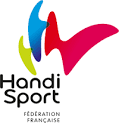 CHAMPIONNAT  DE  FRANCE  DES  JEUNES  NATATION HANDISPORT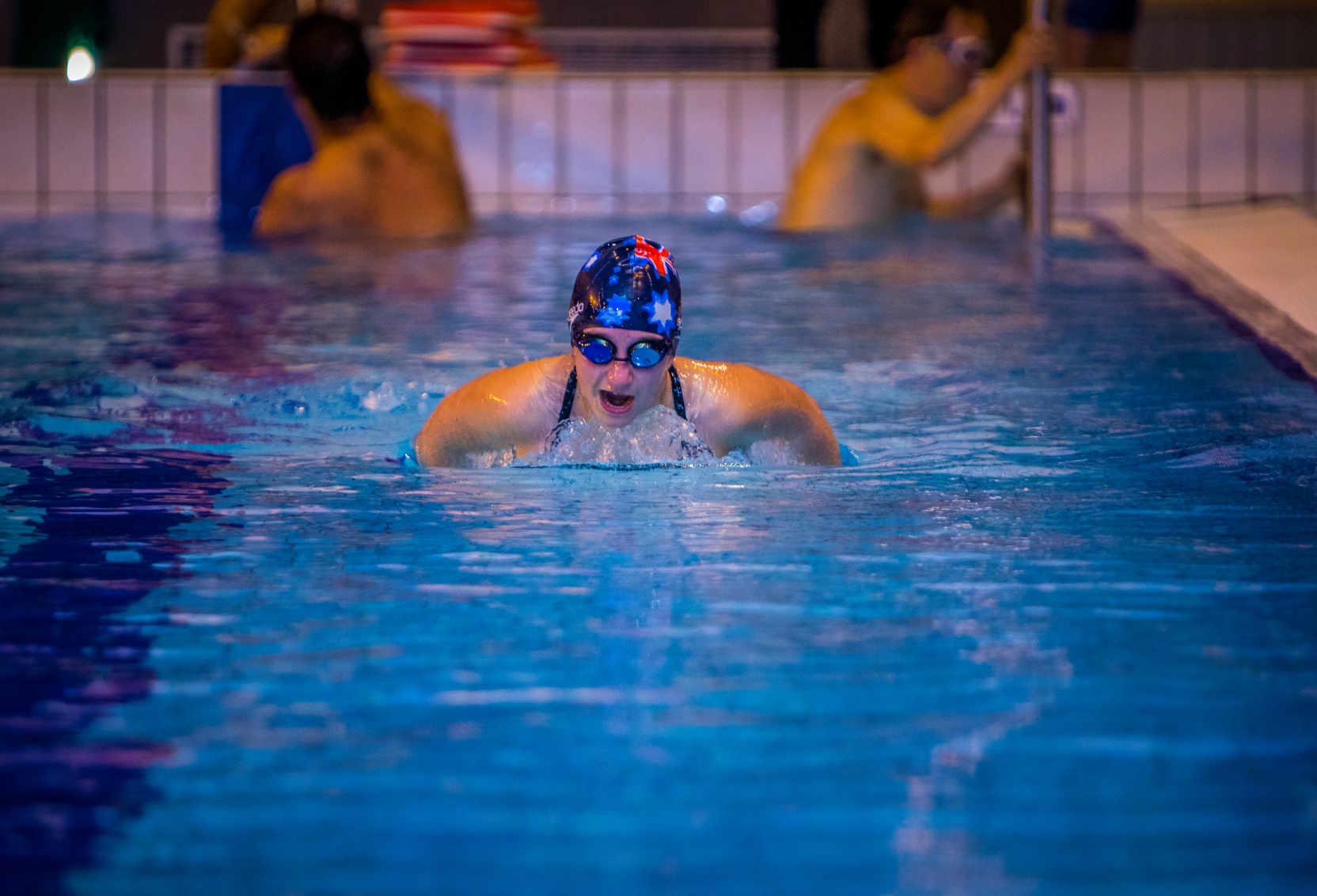 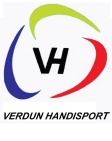 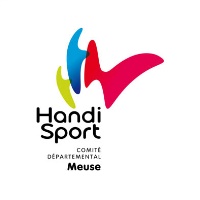 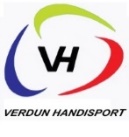 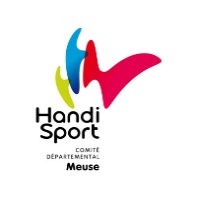 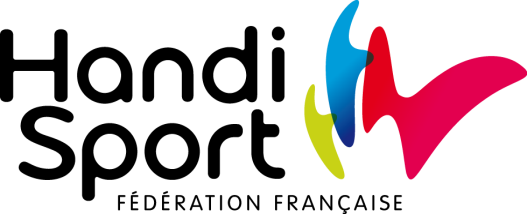 SOMMAIRE     3/4        FICHES D’INFORMATION     5            CONTACTS UTILES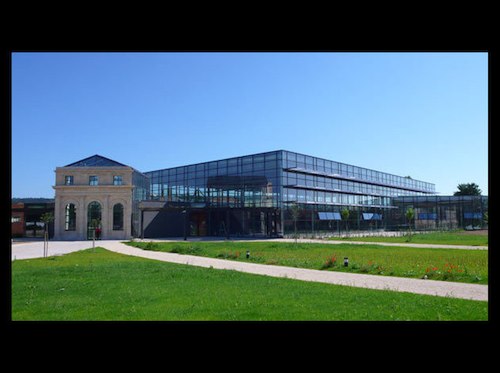      6/7        FICHES D’HEBERGEMENT     8/9        FICHES DE RESTAURATION     10          FICHE DE TRANSPORT     11          FICHE DE FACTURATION     12          FICHE D’INSCRIPTION & TABLEAU DES NAGES      13          AUTORISATION D’EXPLOITATION DES DROITS A L’IMAGE     14          DOSSIER DE CLASSIFICATION15/16/17   ACCORD DE CLASSIFICATION     18          PROGRAMME DE LA COMPETITION              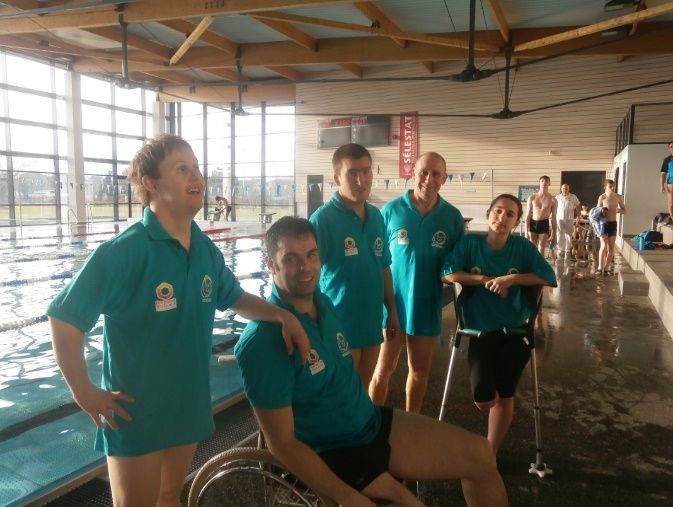                                          L’EQUIPE de VERDUN Natation Handisport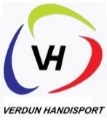 .                                     FICHE D’INFORMATIONLe Comité Départemental Handisport de la Meuse, avec le soutien du Club Verdun Handisport, est heureux de vous accueillir pour le Championnat de France des jeunes Natation Handisport qui se déroulera à   VERDUN (55)  les 05 et 06 mai 2017 à :L’AQUADROME de Verdun, 7 rue du huit Mai 1945 03 29 86 15 65    /      aquadrome@grandverdun.fr  /  parking à disposition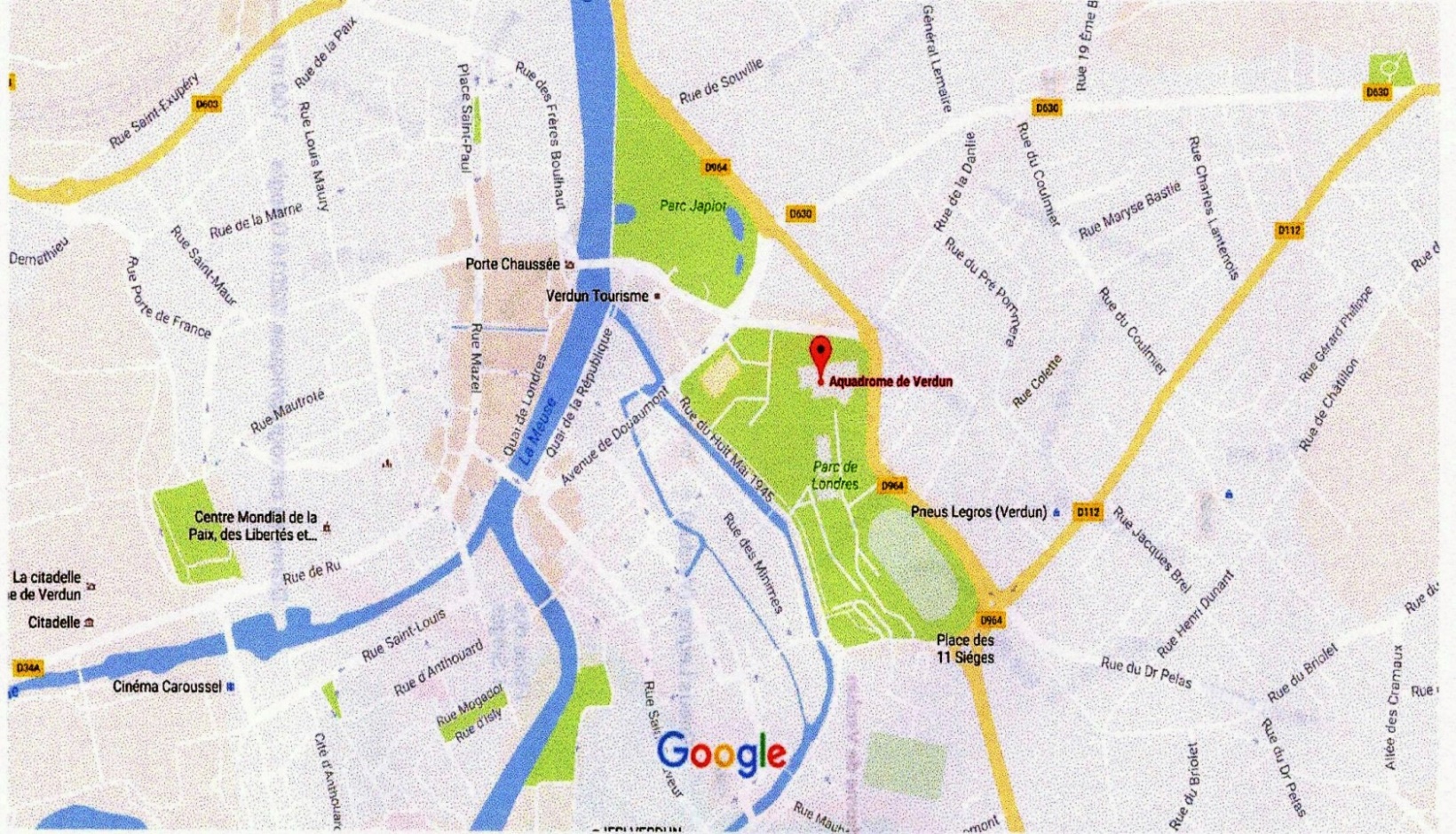      L’accueil s’effectuera à partir de 14h00 le vendredi 05 mai 2017 à l’Aquadrome de Verdun pour tous les clubs avec remise de la documentation ainsi que pour les athlètes qui devront être classifiés.    Les épreuves se dérouleront dans un bassin de 25m avec 8 lignes d’eau.     Une réunion technique et générale des clubs aura lieu au nouveau à la salle ST PAUL 14, Bis rue Victor SCHLEITER à 19h00, lors de cette réunion, seront abordées les questions relatives au fonctionnement du championnat, au déroulement de la saison sportive ou à tout autre sujet ayant été proposé au préalable par courrier au secrétariat de la CFN, au moins 15 jours avant le regroupement. 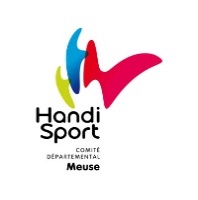     FICHE D’INFORMATION (suite)    L’hébergement pour toute la durée de cette manifestation sera à votre convenance, vous trouverez toutes les infos dans les pages n° 6 et 7, n’hésitez pas à réserver à l’avance.    La restauration du vendredi soir sera également à votre convenance, vous trouverez toutes les infos dans les pages n° 8 et 9.    La restauration du samedi midi (déjeuner) et du samedi soir (dîner de Gala), sera prise en charge selon les modalités de la page n° 11.  Tableau récapitulatif :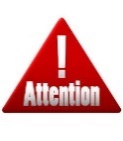                 Dans le cas d’intolérance alimentaire avérée, il sera nécessaire de l’indiquer au Comité  		       d’Organisation dans le dossier d’inscription. Un moyen de transport sera mis à disposition selon les modalités et inscriptions de la page n° 10 " TRANSPORT ″, pour les personnes arrivants par le train.LE DOSSIER D’INSCRIPTION sera à envoyer au plus tard pour le 26 mars 2017 à  LONGEAU Philippe par voie postale  43, av. du 30ième Corps 55 100 VERDUN et par mail  cfj.natation.verdun2017@gmail.com LE DOSSIER DE CLASSIFICATION sera à envoyer au plus tard pour le 11 mars 2017 à BONTEMPS Sylvie,   voir pages de 14 à 17LE TABLEAU D’INSCRIPTION DES NAGES (en annexe) sera à envoyer au plus tard pour le 26 mars 2017 à FOURNIER Pascal, 28 Bis rue de Marcale 07 130 ST-PERAY et par mail cfournierpascal@sfr.fr CONTACTS UTILESVous trouverez ci-dessous les coordonnées des membres responsables de la Compétition :   Comité Départemental Handisport de la Meuse  Maison des sports, rue LT Vasseur ZAC Oudinot  55 000 BAR LE DUC  06 76 31 91 64            handisport.cd55.meuse@orange.fr  DELPUECH Léone  -  Présidente du Comité Départemental de la Meuse  06 83 78 10 56     03 29 89 10 29            leone.delpuech@orange.fr     LONGEAU Philippe – Coordinateur  VERDUN  HANDISPORT  43, av du 30ième Corps 55 100 VERDUN  06 77 81 27 08       03 29 86 06 05           cfj.natation.verdun2017@gmail.com  PAULUS Joan – Responsable Technique piscine  06 85 86 57 32     joan1206@live.fr    RICHY Sophie – Responsable Communication / Relations publiques  06 76 31 91 64       sophierichy.handisport55@gmail.com   RINALDI Joseph  –  Responsable Administratif / Hébergement / Restauration  06 29 62 43 36       03 29 84 16 39         joelactoserum@orange.fr   SCHIVI Dominique – Responsable Financière  06 38 29 04 99        dominique.schivi@free.fr    Classificatrice :  BONTEMPS Sylvie  06 84 95 87 09        classification.natation@handisport.org         Responsable des inscriptions aux épreuves : FOURNIER  Pascal  04 75 40 16 83     06 81 13 35 98       cfournierpascal@sfr.fr    Commission Fédérale Natation HandisportJean-Michel WESTELYNCK  -  Directeur Sportif Natation697, route de Châteauneuf-sur-Isère - 26500 BOURG-LES-VALENCE  06 14 44 47 17natation@handisport.orgSite : natation-handisport.orgFICHE D’HEBERGEMENT               Vous trouverez ci-dessous la liste des Hôtels  dans l’Agglomération Verdunoise :      Hôtel les Colombes *     (Centre ville, à  4mn,  1.1 km de la piscine)        9, av Garibaldi  55 100 VERDUN  /   03 29 86 05 46  /   contact@hotel-lescolombes.com           50/70€   /   ☕  8.70€               Hôtel Saint Paul **   (Centre ville, à 4mn,  1.1 km de la piscine)        12, rue du Général Sarrail  55 100 VERDUN  /   03 29 86 02 16  /   hotelspaul@orange.fr          42/49€   /   ☕  6€     Hôtel La Cloche d’Or **   (Centre ville, à 4mn  1.1 km de la piscine)               10, place Saint- Paul  55 100 VERDUN  /    03 29 86 03 60  /    laclochedor55@orange.fr            54€   /   ☕  7€     Hôtel de Montaulbain *** (Centre ville, à 6mn,  1.6km de la piscine)        4, rue de la Vieille Prison  55 100 VERDUN  /  03 29 86 00 47  /    contact@hoteldemontaulbain.fr          85/96€   /  ☕  11€    Accès difficile pour fauteuils (escaliers),      Hôtel F1 *      (Actipole, à 4mn,  1.6 km de la piscine)       50, av. de Metz  55 100 VERDUN  /    08 91 70 54 23  /     h2479-re@accor.com          34/36€   /  ☕  3.5€    Accès avec ascenseur, parking    Hôtel B & B     (Actipôle, à 4mn,  1.6km de la piscine)             48, av. de Metz  55 100 VERDUN  /    08 90 64 97 20  /    bb_4596@hotelbb.com         59€   /   ☕  6.15€   Accès facile, Parking, 4 chambres PMR,  Restaurant    Hôtel Ibis budget * *   (Actipole, à 5mn,  2.7 km de la piscine)       Rue Jean Norton-Cru – ZAC Verdun Sud 55 100 VERDUN  /   08 92 70 12 85    h6872-re@accor.com          51/62€   /  ☕ 6.15€     Accès facile, Parking, AscenseurFICHE D’HEBERGEMENT (suite)    Hôtel  Le Lion d’Or **  (Sortie de Verdun, à 5mn,  2.3 km de la piscine)       12, av. du 30ième Corps  55 100 VERDUN  /   03 29 84 30 85  /     resa@leliondor-verdun.fr     Hôtel les Orchidées  *** (Sortie de Verdun ZI de Tavannes, à 6mn,  2.7 km de la piscine)          rue Robert Shuman 55 100 VERDUN  /   03 29 86 46 46  /     hotel.orchidees@wanadoo.fr           75€   /  ☕ 10€     Accès facile, Restaurant     Hôtel du Tigre **     (Sortie de Verdun, à 7mn,  3 km de la piscine)       22, Av. de Paris  55 100 VERDUN  /   03 29 86 34 47  /  hotel.du.tigre@wanadoo.fr          58€   /   ☕7.90€     Accès facile, pas d’Ascenseur au 2ième étage, Restaurant    Hôtel le Privilège  **     (Sortie de Verdun,          Carrefour de l’Europe  55 100 HAUDAINVILLE  /    03 29 84 50 51  /   hotelprivilege@wanadoo.fr          60/70€       /   ☕   8€    Accès facile, Parking, 4 à 6 chambres PMR, Restaurant      Hôtel *** – Restaurant **** Les Jardins du Mess       (Nouveau)        22, Quai de la République 55 100 VERDUN  /  03 29 80 14 18  /   contact@lesjardinsdumess.fr                De 135 à 170 €       /   ☕   14 €         Accès facile, parking, 2 chambres PMR à 201€ FICHE DE RESTAURATION    Vous trouverez ci-dessous la liste des Restaurants dans l’Agglomération Verdunoise :NB : Voir liste hôtels qui font restaurant     Le Clapier     (Fermé le dimanche)       34, rue des Gros Degrés 55 100 VERDUN  /   03 29 86 20 14  /   leclapierverdun55@gmail.com     Chez Nat     (Fermé le dimanche)        4, Place Saint- Nicolas  55 100 VERDUN  /   03 29 86 43 64  /   www.cheznat.fr      Le Temps des Lychees     (Ouvert tous les jours, cuisine Asiatique)       8, rue du Puty 55 100 VERDUN  /   03 29 86 26 26       Chez Mamie     (cuisine Lorraine)       52, Av. de la 42ième Division 55 100 VERDUN  /   03 29 86 45 50  /   Chez-mamie55@orange.fr     Boucher du Quai           19, Quai de Londres 55 100  VERDUN  /   03 29 86 72 01     Le Glacier     (Restaurant – Crêperie)35, rue des Rouyers  55 100 VERDUN  /   03 29 74 83 34  /   jean-max.decaix@orange.fr     Roméo et Giulietta    (Fermé le dimanche, cuisine Italienne)37, rue des Rouyers  55 100 VERDUN  /    03 29 85 88 86     L’Authentique38, rue des Rouyers  55 100 VERDUN  /   03 29 84 16 99  /   authentique.restaurant@orange.fr      L’Isle Bourbon     (cuisine exotique)46, rue des Rouyers  55 100 VERDUN  /   03 29 84 33 07     Cœur de Blé29, Quai de Londres  55 100 VERDUN  /   03 29 85 29 95  /   db.verdun@gmail.com      La Brasserie du Parc     (Fermé le dimanche soir)2 Av. du Général Mangin  55 100 VERDUN  /   03 29 80 71 36  /   brasserieduparc.verdun@gmail.com FICHE DE RESTAURATION (suite)    L’Anna Maria85, rue de Rû  55 100 VERDUN  /   03 29 85 86 40     Le Bonséjour     (Restaurant – Pizzeria)33, Av. de Metz  55 100 VERDUN  /   03 29 84 66 63    Buffalo Grill54, Av. de Metz  55 100 VERDUN  /   03 29 84 11 18     Le poivre rouge     1, rue Jacques Meyer Zac Actipole Sud  55 100 VERDUN  /   03 29 83 51 32  restaurantpoivrerouge@orange.fr     Le Moulin des Gourmandises     (Fermé le dimanche)Rue Fernand Braudel  55 100 VERDUN  /   03 29 80 88 2     Mac Donald’s17, rue Paul Eugène Martin  55 100 VERDUN  /   03 29 84 75 60     Citybowl    (bowling)5, rue Charles Delvert  55 100 VERDUN  /   03 29 73 71 72  /   info@citybowl.fr      Tel Père Tel Fils     (Fermé le dimanche soir)38, Av. Maréchal Joffre  55 100 VERDUN  /   09 84 04 58 50    FICHE DE TRANSPORT  Si vous devez arriver par le train :Gare Meuse TGVNavette Gare Meuse TGV / Gare de Verdun   Un moyen de transport sera mis à votre disposition pour les trajets liés à  la Compétition.    Veuillez cochez la case correspondante et remplir si nécessaire.       Nous avons notre propre moyen de transport       Nous désirons bénéficier du moyen de transport mis à dispositionNOM du CLUB……………………………………………………………………………………………………………………Nombre de personnes totales à véhiculer……………………………………………………………………Dont :…………………………………station debout ou mal marchant…………………………………fauteuils manuels…………………………………fauteuils électriquesDate et heure d’arrivée :………………………………………………………………………………………………….Date et heure de départ :…………………………………………………………………………………………………..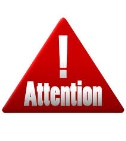                   Seuls les trajets réservés à l’avance pourront être assurés par l’Organisateur. → Pour faciliter le transport par l’organisateur, deux Hôtels sont préconisés pour ceux qui arrivent en train : B&B et  IBIS Budget Nota : L’organisateur a mis une option sur 3 chambres PMR à l’Hôtel B&B et sur 2 chambres PMR à l’Hôtel IBIS budget, si vous réservez, précisez que c’est pour le championnat de France Natation Handisport.   FICHE DE FACTURATIONNOM DU CLUB :………………………………………………………………………………………………..Nombre de personnes au total :……………………………………………………………………….Règlement à joindre au dossier d’inscription, libeller votre chèque à l’ordre de :                   ″ Comité Départemental Handisport de la Meuse "Demande de reçu :            OUI            NONLe reçu doit être établi à l’ordre de :………………………………………………………………………A l’adresse suivante :……………………………………………………………………………………………………..…………………………………………………………………………………………………………………………………………….     FICHE D’INSCRIPTION CLUB :………………………………………………………………………………………………………………….Responsable :………………………………………………………………………………………………………  ………………………………………………..  ……………………………………………………………….  …………………………………………………………….@..........................................................Nombre total Nageurs :……………………………………………………………….Nombre total Accompagnateurs :………………………………………………PS : le tableau d’inscription des nages se trouve en annexe au dossier d’inscription  AUTORISATION D’EXPLOITATIONDES DROITS A L’IMAGEEntre d’une part : Le Comité Départemental Handisport de la MeuseSitué à : Maison Départementale des Sports, ZAC Oudinot, rue Lieutenant Vasseur, 55000 BAR LE DUCReprésenté par sa Présidente, Mme DELPUECH LéoneCi-après  l’exploitant du droit à l’imageEt d’autre part :NOM…………………………………………………………………………………………………….Prénom………………………………………………………………………………………………….Adresse ……………………………………………………………………………………………….Ou son représentant légal………………………………………………………………….Dénommé ci-après le titulaire du droit à l’imageIl est convenu ce qui suit :Le titulaire du droit à l’image reconnait avoir pris connaissance du fait que les images réalisées par l’exploitant du droit à l’image et dans lequel il apparaît, seront enregistrées en consultation depuis le site du Comité Départemental Handisport ou exploitées dans divers supports de communication internes à la Fédération Française Handisport.Le titulaire du droit à l’image reconnait avoir pris connaissance du fait que l’utilisation de son droit à l’image ne fera l’objet d’aucune contrepartie financière et reconnait avoir pris connaissance que ce contrat n’est pas limité dans le temps.L’exploitant du droit à l’image s’engage à ne pas utiliser ces images dans un autre cadre que celui du présent contrat, sans avoir au préalable averti le titulaire du droit à l’image et après été expressément autorisé par celui-ci à le faire.Le titulaire du droit à l’image certifie donner son autorisation pour l’utilisation des images dans le cadre du présent contrat.Fait le ……………………………………………………….à……………………………………………………………..Pour l’exploitant du droit à l’image :                                           Pour le titulaire du droit à l’image ou                                                                                                    Son représentant légal : …………………………………..DOSSIER DE CLASSIFICATIONVous souhaitez faire une demande de classification.Voici la démarche à suivre :Pour pouvoir prétendre à une classification, le nageur doit savoir nager 3 nages, afin de certifier la classification pour les 3 catégories (S-SB-SM), lors de la compétition, les nageurs doivent être engagés sur au moins 2 nages dont la Brasse, ensuite :Faire remplir la fiche médicale ci-jointe par un Médecin.Rassembler les documents demandés dans le dossier.Fournir 2 photos d’identité pour la carte de classification et pour le dossier.Envoyer le tout au plus tard pour le 11 mars 2017 par courrier à :Sylvie BONTEMPS, 10 bis avenue Georges SABO 81 500 LAVAUROu par courriel à :  classification.natation@handisport.org 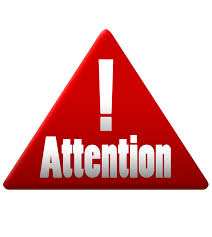                           Les dossiers demandés pour la classification sont différents des dossiers  d’engagement et 	              d’inscription (voir page 4)    Faire une demande de rendez-vous par courriel à : classification.natation@handisport.orgen précisant vos disponibilités. Cette démarche est à faire rapidement car les rendez-vous sont fixés 1 mois avant la date de la compétition.Rappel :  Le jour du rendez-vous, vous munir d’un maillot de bain, d’une serviette de bain, lunettes et bonnet de bain ainsi que les compléments du dossier médical si besoin.Pour de plus amples renseignements, adressez-vous à :Agnès BRUNET   Classificatrice Technique Nationale       06 78 79 78 32       classification.natation@handisport.orgSylvie BONTEMPS  Classificatrice Médicale Nationale      06 84 95 87 09       classification.natation@handisport.orgACCORD DE CLASSIFICATION Explication :Pour qu’un nageur soit ″éligible » pour participer aux compétitions de l’IPC (et de la natation Handisport), il doit passer par la classification.Le manque de coopération avec les classificateurs ou le refus de venir en classification conduit à  ″ l’inéligibilité " pour participer aux compétitions organisées par l’IPC ou la Fédération Française Handisport Natation.Ce qui suit est un accord du nageur pour participer à la classification organisée au niveau National.Je soussigné, ………………………………………………………………………………………………..accepte de me rendre à la convocation en  vue d’effectuer ma classification par le ou les classificateurs habilités à cet effet.J’ai appris que le processus de classification implique un examen médical nécessaire à l’évaluation de mon potentiel physique ainsi qu’à une observation  de mes capacités dans l’eau. Je comprends que, pour pouvoir être classifié, je dois être disposé à participer à toutes les épreuves de cet examen et à coopérer entièrement avec les classificateurs.Je sais qu’en cas de besoin (fin de croissance incomplète, handicap non stabilisé, évolution de la pathologie,…), je peux être de nouveau  convoqué pour repasser en classification.Signature du nageur :……………………………………………………………………………………………………………………………….Signature de l’accompagnateur, du responsable de l’équipe, du coach :……………………………………………Date :………………………………………………………………………………………………………………………………………………………………Fiche de renseignements médicaux       pour les athlètes atteints d’un handicap moteur  Cette fiche doit être remplie par le médecin de l’athlète et envoyée avec le dossier classification.Renseignements sur l’athlète :NOM :……………………………………………………………………..Prénom :…………………………………………………………………..Date de naissance :………………………………………………Genre :                   Masculin      /       FémininClub : ……………………………………………………………………….Année/mois du début de la pratique en compétition : …………………………………………………………………………Renseignements médicaux :Description du diagnostic médical et des pertes fonctionnelles résultant de cette pathologie (à remplir par le médecin) Histoire de la maladie :La pathologie est :          Acquise             CongénitaleSi acquise, depuis quand :……………………………………………………………………………………………………………………….   Traitement médical :L’état de santé de l’athlète comme indiqué sur ce formulaire et la déficience doit expliquer pleinement la perte de la fonction présentée par l’athlète lors de l’évaluation de l’athlète. Sinon aucune classe de sport ne pourra être attribuée par le comité de classification, tel que stipulé dans le règlement de la classification.Par conséquent, la documentation médicale additionnelle, récente et pertinente doit être jointe à ce formulaire si l’athlète à :Une déficience ou un diagnostic qui ne peut être déterminée par des signes et des symptômes clairs.Un problème de santé complexe ou rare, ou des handicaps multiples.Une blessure de la moelle épinière (récents résultats  d’examens à joindre)Trouble de la coordination comme l’ataxie, l’athétose ou l’hypertonie (joindre les tests musculaires adaptés)   Les rapports sur les tests additionnels faits par, médecins, kinésithérapeutes ou autres professionnels de santé sont les bienvenus, le cas échéant, pour compléter les informations du diagnostic médical.La Fédération et les classificateurs peuvent demander de plus amples informations à soumettre en fonction de l’état de santé et le handicap de l’athlète.Je confirme que les informations ci-dessus sont exactes.NOM :Profession :Adresse :Ville :Téléphone :Email :  Cachet et Signature du médecinPROGRAMME DE LA COMPETITIONVendredi 05 Mai08h00 à 18h30 :    Classifications (2 lignes d’eau) –  Entrainement (1 ligne d’eau)Samedi 06 Mai07h30 :     Ouverture des portes et échauffement09h00 :     Cérémonie d’ouverture09h30 :     Compétition200m nage libre filles200m nage libre garçons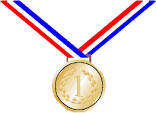 Remises de médailles 200m nage libre50m papillon filles50m papillon garçons50m dos filles50m dos garçons                       Remise de médailles 50m papillon et dos12h00 :     REPAS14h00 :     Echauffement15h00 :    Compétition50m brasse filles50m brasse garçons50m nage libre filles50m nage libre garçons                    Remise de médailles 50m brasse et 50m nage libre150m 3 nages filles150m 3 nages garçons200m 4 nages filles200m 4 nages garçons                                  Remise de médailles 150 3 nages et 200m 4 nagesRelais  4 x 50m nage libre hors classement (inscription sur place)Le Samedi 06 mai 2017 de 9h00 à 18h00A L’AQUADROME de VERDUN    ENTREE LIBRE    Une Compétition organisée par le Comité Départemental Handisport de la Meuse en concertation avec la Fédération Française Handisport et avec le soutien du club de Verdun Handisport PrestationsPrixCommentaireRepas du vendredi soirA votre convenanceVoir liste restaurantsNuitée du vendredi soirA votre convenanceVoir liste hôtelsDéjeuner du samedi midi15€Selon inscriptionsApéritif de clôtureCompris dans le prixEn communRepas de Gala du samedi soir40€Selon inscriptionsNuitée du samedi soirA votre convenanceVoir liste hôtelsInscription aux épreuves10€A régler à FOURNIER PascalSi aucune prestation, une participation aux frais de fonctionnement par nageur et accompagnateur (Coach) vous est demandée10€PRESTATIONTARIFSRepas du samedi midiRepas du samedi soirAucune prestationNbrs…............X………15€  =  …………………€Nbrs…………….X………40€ =  ………………….€Nbrs……………..X………10€  =  ………………….€TOTAL                             ………………….€NOM-PRENOMNageur       ouAccompagnateurSexeTailleTee-shirt12345678910La pathologie est :          Evolutive                       Stable